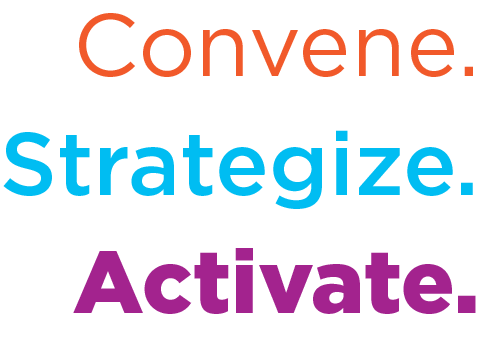 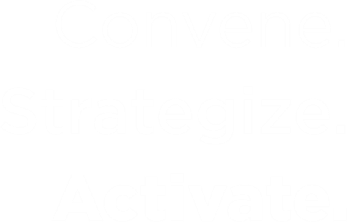 To join i2i’s mailing list and receive our News Briefs and other information directly to your inbox, contact Jean@i2icenter.org, let her know you are with NCCCYF and ask to be added to our circulation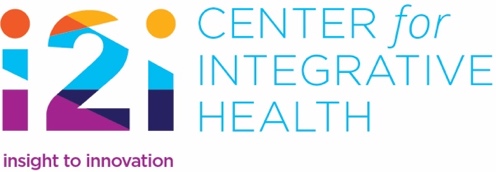 NC Collaborative for Children, Youth and FamiliesDATE: August 6, 2023To access the NC General Assembly calendar use this linkNC General Assembly UpdateNegotiations on the North Carolina budget continue to occur behind closed doors.  Legislators will come back to get some work done on August 15th.  Not only is the budget not completed, but there are also multiple bills that have been vetoed by the Governor.  It’s not clear what they will be ready to attend to by August 15th.  The Governor and many stakeholders are very ready for a budget to be passed by the legislature to get new programs started.  Medicaid expansion is the most prominent new programming that is on hold until the budget is passed.  NC DHHS Secretary Kody Kinsley recently announced that his department had negotiated with the federal government an October 1, 2023 implementation of Medicaid expansion but that it will require that the legislature approve the budget components by September 1.  Here are some recent news articles about the budget and Medicaid expansion:“Budget, veto overrides still on hold at NC legislature”, WUNC 91.5, August 3, 2023“State health leaders announce plan to speed up Medicaid expansion”, NC Health News, July 27, 2023Federal Bill Progresses 988 ImplementationThe 988 Implementation Act has been re-introduced by Rep. Cardenas.  This legislation will provide federal resources for states to implement their crisis response infrastructure one year after the launch of 988, the Suicide and Crisis Lifeline.  According to the press release, the legislation includes provisions that:Solidify funding for 988 regional and local call centers to ensure a timely 24/7 response to callers anywhere in the country.Provide funding for community-based crisis response, including mobile crisis teams and crisis centers.Support crisis workforce development with increased funding for training and scholarship opportunities.Increase access to care by requiring that all health insurance plans cover crisis services.Implement a national suicide prevention awareness campaign in partnership with a wide array of stakeholders.There is broad support from stakeholders for this legislative action.  The National Council for Mental Wellbeing has developed a webpage for stakeholders to act on their support for the legislation.  You can follow this link to add your support:  To Support.  Gearing Up for Policy Implementation WorkWhile the NC General Assembly is taking some time to take action on the budget and vetoed legislation, advocates can certainly continue to contact legislators and can also begin preparing for the policy and implementation work that will follow the passage of bills that include new programming and changes to current programs.  Below is a review of venues and mechanisms where we can expect to see policy and implementation work.  Let’s start with definitions of policy implementation:  Represents the stage where government executes an adopted policy as specified by the legislation or policy action.At this stage, various government agencies and departments, responsible for the respective area of policy, are formally made responsible for implementation.Policy implementation is what happens after a bill becomes law.(Theodoulou and Kofinis, 2004)Educate the people or organizations affected by the new policy.Change pre-existing administrative operations and systems (or create new ones)Monitor and/or enforce the policy as needed.(Polaris Strategy, CDC, 2021)NC Rules Oversight:In North Carolina, rules are processed through the Office of Administrative Hearings—Rules Division.  The Rules Division performs legal analysis and administrative and technical work in the review, compilation, production, and publication of the North Carolina Register (NCR) and the North Carolina Administrative Code (NCAC); and provides administrative support and legal counsel to the Rules Review Commission (RRC).Resource for Statutes:The NCGA website has a link to the North Carolina statutes and that will take you to the statutes.  Rules and Policy in Health and Human Services:Mental Health/Intellectual-Developmental Disabilities/Substance Use Services:Chapter 122C of the NC statutes covers MH/IDD/SUS services.   NC Commission on MH/IDD/SUS has authority to process rules related to MH/IDD/SUS servicesThe NC DHHS Secretary also has authority to process rules related to MH/IDD/SUS services. The NC Division of MH/IDD/SUS uses “Joint Communication Bulletins” to communicate about changes to policy.  Medicaid:Chapter 108A of the NC statutes covers the Medicaid program.  The Division of Health Benefits oversees rules for Medicaid.  Clinical coverage policies (CCP) are used to frame services around Medicaid.  Clinical coverage policies for MH/IDD/SUS services are CCP 8A – 8P.  The Medical Care Advisory Committee (MCAC) advises the state about issues such as revisions to existing policies, policy development and methods of assessing the quality of care for NC Medicaid.The Physician Advisory Group (PAG), through the NC Medical Society, provides advice to the Department of Health and Human Services, along with other professional societies and organizations, in developing new or amended Medicaid clinical coverage policies. NC DHHS has also provided “concept papers” and other guidance on Medicaid Transformation and has asked for feedback when changes are made.  Rules and Policy in Education:Chapter 115C of the NC statutes covers primary and secondary education.  The State Board of Education has authority to set policy and general procedures for public school systems across the state, including teacher pay and qualifications, course content, testing requirements, and manages state education fundsThe Center for Safer Schools has been given authority through recent legislation to develop guidance around issues such as school threat assessment and school safety grants.  Rules and Policy in Juvenile Justice:Chapter 7B of the NC statutes covers the juvenile code.  Resources on Policy Development and Implementation Polaris Strategy and Policy Development Centers for Disease Control and Prevention Influencing Policy Development, University of Kansas, Community Tool BoxPolicy Toolkit:  A guide to systems transformation through policy change, Strive TogetherInclusive Policy Research and Policy Development with Impacted Communities, Next100Bills Filed and Action:H. 23, Education Studies and Other Changes, passed House, referred to Senate Education/Higher EducationH. 26, Education Omnibus, passed House, referred to Senate Education/Higher EducationH. 47, School Protection Act, referred to House Committee on Education K-12H. 58/S. 74, Parents’ and Students’ Bill of Rights, H. 58 referred to House Rules Committee, S. 74 referred to Senate Rules CommitteeH. 83, Funds for AWAKE in Swain County, referred to House Appropriations CommitteeH. 142, Protect our Students Act – Agency Bill, passed House, reported favorably by Senate Committees—Judiciary, Education/Higher Education, and Pensions and Retirement and Aging, sent to Senate RulesH. 145, Social Services Reform, passed HouseH. 150, School Contracted Health Services, passed House H. 156, Funds for Establishing Safe Cultures, referred to House AppropriationsH. 186, Division of Juvenile Justice Modifications – Agency Bill, passed HouseH. 187, Equality in Education, passed HouseH. 188, Standards of Student Conduct, passed HouseH. 190, Dept. of Health and Human Services Revisions – Agency Bill, passed HouseH. 197, Broadband Changes, DIT – Agency Bill, passed HouseH. 206, Increase Dropout Age/Completion Indicator, referred to House Committee on Education K-12 then House RulesH. 253, Prevent Students from Harm Act, passed HouseH. 259, 2023 Appropriations Act, passed House H. 263, 2023 Appropriations Act, referred to House AppropriationsH. 281/S. 215, Allow ERPO’s to Prevent Suicides and Save Lives, referred to RulesH. 286, Permanency Innovation Initiative/Say So/Funds, referred to House AppropriationsH. 294, NC Housing Choice Incentive, referred to House Commerce then House Appropriations then House RulesH. 336/ S. 263, Healthy Students/A Nurse in Every School, referred to House AppropriationsH. 357/S. 262, Funds/Durham Juvenile Detention Ctr, referred to House AppropriationsH. 361/S. 305, Require Report/Protection & Advocacy Agency, H. 361 passed House, S. 305 referred to Senate RulesH. 382, Registered Nurses in Schools, passed HouseH. 391, Civic Youth Group Access, referred to House Education K-12H. 398, Child Care Act, referred to House RulesH. 405/S. 694, Funds for Ready for School, Ready for Life, H. 405 referred to House Appropriations, S. 694 referred to Senate AppropriationsH. 420, Expand & Consolidate K-12 Scholarships, referred to House AppropriationsH. 478, Support Students with Disabilities Act, referred to House AppropriationsH. 500, NCCWTC/Medicaid Related Recs., passed HouseH. 559, Funds for Crossnore Communities for Children, referred to House AppropriationsH. 569/S. 555, Working Families Act, referred to Rules in House and SenateH. 585/S. 448/S. 472, School Psychologist Omnibus, H. 585 referred to House Health and then House Rules, S. 448 referred to Senate AppropriationsH. 647, Expedite Child Permanency, passed HouseH. 665, Foster Parent Ombudsman, referred to House Health then AppropriationsH. 667, Opportunity Scholarship Testing Requirements, referred to House RulesH. 705/S. 713, Build Safer Communities and Schools Act, both House and Senate bills referred to RulesH. 730, Funds for the Expansion of NC Pre-K, referred to House RulesH. 748, Felony Child Abuse/Expand Scope, passed HouseH. 762/S. 524, Social School Workers/Masters Pay, H. 762 reported favorably by House Education/K-12 and re-referred to House Appropriations, S. 524 referred to Senate AppropriationsH. 763, Limit School Counselor Ratios, referred to House Education, K-12H. 765, Public School Medical Assistants, reported favorably by House Education, K-12H. 817, Healthy Families and Workplaces/Paid Sick Days, referred to House RulesH. 823/S. 406, Choose your School, Choose your Future, H. 823 passed House  S. 406 reported favorably by Senate Education, re-referred to Senate AppropriationsH. 834, Juvenile Capacity, passed HouseH. 841, Healthy Families & Workplaces/Paid Sick Days, referred to House RulesH. 846, Funds for NC Pre-K and Smart Start, referred to House RulesH. 848, Set Pay Schedules/Juvenile Justice Positions, referred to House RulesH. 855, Strengthening Care for Children and Families, referred to House Health then House AppropriationsH. 858, Fonda Bryant Suicide Prevention Signage Act, referred to House AppropriationsH. 860, Protect Our Youth in Foster Care, referred to Health HouseH. 862, Strengthen Child Fatality Prevention System, reported favorably by House Health and re-referred to House AppropriationsH. 863, Foster Care Reform/Funds, referred to House AppropriationsH. 887, Enhance Local Response/Mental Health Crises, referred to House RulesS. 49, Parents Bill of Rights, vetoedS. 74/H. 58, Parents’ and Students’ Bill of Rights, S. 74 referred to Senate Rules Committee, H. 58 referred to House Rules CommitteeS. 156, Medicaid Children and Families Specialty Plan, passed SenateS. 215/H. 281, Allow ERPO’s to Prevent Suicides and Save Lives, referred to RulesS. 262/H. 357,  Funds/Durham Juvenile Detention Ctr, referred to Senate AppropriationsS. 263/H. 336, Healthy Students/A Nurse in Every School, referred to Senate AppropriationsS. 303, Strengthen Juvenile Laws, passed SenateS. 305/H. 361, Require Report/Protection & Advocacy Agency, H. 361 passed House, S. 305 referred to Senate RulesS. 317, Addressing the Workforce Housing Crisis, referred to Senate RulesS. 343, Protect the Children in Private Schools, referred to Senate RulesS. 358, Redirect Lottery Advertising for Foster Care, referred to Senate RulesS. 406/H. 823, Choose your School, Choose your Future, H. 823 passed House  S. 406 reported favorably by Senate Education, re-referred to Senate AppropriationsS. 425, Medicaid Omnibus – Agency Bill, passed Senate, referred to House HealthS. 448/S. 472/H. 585, School Psychologist Omnibus, H. 585 referred to House Health and then House Rules, S. 448 referred to Senate AppropriationsS. 493, Go Big for Early Childhood Education, referred to Senate AppropriationsH. 762/S. 524, Social School Workers/Masters Pay, H. 762 referred to House Education, K-12, S. 524 referred to Senate AppropriationsS. 555/H. 569, Working Families Act, referred to Rules in House and Senate S. 567, School Mental Health Support ActS. 598, Healthy Students – A Nurse in Every School, referred to Senate AppropriationsS. 625, Child Welfare, Safety and Permanence Reforms, passed Senate, referred to House Judiciary 2S. 661, Health Benefit Plans/Mental Health ParityS. 670, Create New Student Weighted Funding Model, H. 405/S. 694, Funds for Ready for School, Ready for Life, H. 405 referred to House Appropriations, S. 694 referred to Senate AppropriationsH. 705/S. 713, Build Safer Communities and Schools Act, both House and Senate bills referred to RulesS. 740, Fully Fund School Psychologists and Counselors, referred to Senate AppropriationsNew LawsS. 115, SL2023-3, Repurpose RJ Blackley Center as Psych Hospital, April 1, 2023 DHHS will enter into an agreement with UNC Health to operate RJ Blackley Center as a 54-bed psychiatric hospital for children and adolescents.H. 76, SL2023-7, Access to Healthcare Options, authorizes NC DHHS to apply for participation in federal Medicaid Expansion, funding provisions included in 2023 budget that must be signed into law by 6/30/23 for this law to take effect.  H. 190, SL2023 – 65, Dept. of Health and Human Services Revisions – Agency Bill, makes changes across DHHS Divisions including changing Division of MH/IDD/SAS to Division of MH/IDD, SUS and authorizing components of Division of Child and Family Well-Being.H. 605,  SL2023- 78, School Threat Assessment Teams, establishes threat assessment teams,  peer-to-peer support programs, school crisis kits, and expand law enforcement access in all public school units.  H. 815, SL2023 – 82, The Loving Homes Act, to allow one child or siblings in foster care to be placed in a family foster home if the foster family has 5 biological children. H. 674, SL2023-96, Child Advocacy Centers/Share Information, to set certain criteria for children’s advocacy centers to be eligible to receive state funds, govern the sharing of information and records of children’s advocacy centers and multidisciplinary teams, establish certain immunity for children’s advocacy centers.  